UNIVERSITY OF CALIFORNIA, IRVINE DIVISION OF CONTINUING EDUCATION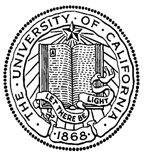 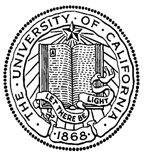 BERKELEY       DAVIS	IRVINE	LOS ANGELES	MERCED	RIVERSIDE	SAN DIEGO	SAN FRANCISCOExperience University ResearchTel:	1-949-824-9061Fax:	1-949-824-8065Email: mcai2@uci.eduBox 6050Irvine, California 92616-6050, U.S.A.2020 Experience University ResearchUNIVERSITY/GRADUATE PROGRAM OVERVIEW大学及研究生暑期科研课程AUGUST 2 – 22, 2020PROGRAM DESCRIPTION （课程简介）Experience University Research (EUR) for University and Graduate Students is an academically challenging and culturally immersive program designed to help highly motivated students take advantage of a Top 10 U.S. public university campus, building practical skills and gaining invaluable experience as they further their academic and profession careers. This EUR Package is designed to accommodate both international students with high English proficiency (iBT TOEFL score of 60 recommended) and native English speakers over the age of 18. An F-1 visa is required for international students enrolling in this full-time program. Courses will receive UCI DCE credit, but credit may be granted by the student’s home university (at its discretion). Upon completion of the course, students will have an opportunity to receive the Graduation Design Award.Experience University Research (大学科研体验暑期课程，EUR）是一个具有学术挑战性的美国大学科研体验课程，其教学宗旨是让国际学生能够充分利用在加州欧文这所美国 “前十”公立大学校园里学习的优势，通过课程的实践获得世界水平的实验室/科研经验，从而进一步拓展学术视野和职业规划水平。由于课程将会有美国本土以及来自其它国家的学生参加，参加课程国际学生必须有一定的英语水平（建议托福成绩为 60 分以上），年龄要求 18 岁以上。参加这个全日制课程的国际学生需要 F-1 的美国学生签证。完成课程后，学生将会获得加州欧文DCE的正式学分，但是具体学分转换请联络学生本校教务处具体落实。在课程结业后，学生最后有机会参与课程毕业设计，并且获得设计奖。PROGRAM  WEBSITE:  h t tps://ip.c e.uci.edu/program s/experienceuci/euruniversity/PROGRAM CONTACTMing CAI |International Program Coordinator (778) 863-9613mcai2@uci.edu | ce.uci.edu  WeChat(微信号)：247895687EUR UNIVERSITY/GRADUATE PACKAGE DATES & FEES (I-20 required)Arrival/Housing Check-In：（到校日期）	August 2, 2020Dates of Instruction：（上课开始日期）	August 3-21, 2020Departure/Housing Checkout：（离校日期）	August 22, 2020Application Fee：（申请费，不可退）	$200 per student*(due at time of application, non-refundable)Program Fee：（课程费用）	$5,000 per student* Housing Deposit：（宿舍押金，不可退）	$200 per student (non-refundable, applied toward Program Fee；已包含在课程费用里)Included with Program Fee：（课程费用涵盖范围）60+ Hours of Academic Instruction (includes one elective course) ；60 小时学术课程（包 含一门选修课）20+ Hours of Academic-Related Activities；20 小时的相关学术活动Shared Dorm Room；双人房间Airport Transfers；机场接送Health Insurance；医疗保险UCAdmissions and Majors Presentations；加州大学录取和专业选择讲座Campus and Lab Tours；校园和实验室参观Conversation   Partners；语言伙伴配对Welcomeand Farewell Lunches；欢迎和欢送午餐Grade Reports and UCI Certificates of Participation；成绩报告及结业证书Official transcripts；官方成绩单Students may participate in optional cultural and educational activities for additional fees. More information  at:   http://ip.ce.uci.edu/activities/field-trips-events-activities/.如果学生需要参加其它可选性的文娱和教学活动可能会需要支付额外的费用。Application fees could be waived for a group of 10 and up. 10 人以上的团体可以免申请费Some Electives may require an additional materials fee. Students may add multiple electives for an additional   fee.  有部分专业课程有实验耗材费用，需要学生自己支付All fees (except Application Fee) are due 30 days prior to program start date.开学前 30 天必须缴交所有费用Course schedules, instructors, and availability subject to change.课程时间表、教授、和开设专业随时可以根据大学实际情况进行更高和调整Refund/Cancellation policy available at:  http://ip.ce.uci.edu/tuitionand-fees/payment-policies-deadlines/EUR UNIVERSITY/GRADUATE CORE COURSES (必修专业课)Global Communication Skills (24 学时)As students prepare to further their academic and professional careers, they must effectively communicate their ideas to diverse audiences. The goal of this course is to prepare students to communicate with both native and non-native English speakers, particularly in relation to their chosen fields of study. In this course, students will study and practice effective methods for speaking and presenting their ideas clearly to a global audience, including voice projection, enunciation, timing, nonverbal communication, cultural norms, simplifying speech, and specifying meaning. Examples of learning activities in this course include class discussions and debates, individual and group presentations, listening logs, listening quizzes, and leading discussion groups.由于学生需要进一步拓展其学术和职业生涯，学生们必须能够准确无误地将他们的想法传达给不同的群体。本课程的目标是让学生领略如何与以英语为母语和非母语不同阶层的人在学生自己的相关学习领域 进行交流。课程中，教授将会指导学生“行之有效”的方法，例如：声调、发音、时间安排、肢体语言、文化背景和特定词汇背景去面对不同类型的群体，并且同时可以清楚地表达自己的想法。教学模式将会以讨论和辩论，个人和小组演示，听力测验和学术讨论组进行。Instructor: Helen Nam, M.A.Advanced Writing Composition (24 学时)Effective writing is crucial to success in any field. The goal of this course is to prepare advanced and native English speakers for academic writing at the graduate level, particularly in relation to their chosen fields of study. Students will learn to develop and express ideas effectively for a variety of purposes (expository, analytic, and argumentative), audiences, and occasions. Students will also study and apply various rhetorical strategies used in different academic and professional disciplines. By the end of the course, students will be expected to understand the writing process, evaluate and use various types of evidence, identify and use effective prose, engage with others’ ideas, and properly cite sources.有说服力的写作对任何领域的成功都甚为重要。本课程的目标是为研究生水平的学生提高他们在自己相 关学习范畴的学术英语写作水平。学生将需要将各种有效的表达方法运用于不同的场景，例如说明、分析和论证、应对不同的观众和场合。学生还将学习和应用不同的专业和学科特有的各种修辞方法。在课程结 束时，学生应该可以独立完成学术文献的写作，评估和使用各种类型的论证文献，识别和使用有效的论文，与其它科研人员分享想法，并适当地引用论文资料来源。Instructor: Emily Wong, M.A.EUR UNIVERSITY/GRADUATE ELECTIVE COURSES (choice of one or more) Environmental Policy & Technology (24 学时)The goal of this interdisciplinary course is to explore science-driven solutions to major global challenges. Students will investigate such topics as why access to clean water is so difficult both globally and locally, what can be done about it, and how to transcend the negative impacts of a changing environment. In doing so, students will integrate tools from natural and social science to analyze real-life examples and apply creative thinking to shed new light in how to address environmental challenges in evidence-based papers. By the end of the course, students will have a strong understanding of major contemporary challenges, the formation of public policy, and how solutions may be found. This course is ideal for students pursuing careers in public policy, law, environmental science, and political science.这是一门跨学科的专业，其教学目的是启发学生探索如何用现代的科学方法来面对重大的全球挑战。学生的科研课题将会涉及到，诸如，“为什么在全球或者本地，居民都很难获得清洁的水源？”探讨人类可以做些什么以减轻这种情况？以及人类应该如何面对这些不断变化的负面环境影响。通过各种论证，学生将整合他们的自然科学和社会科学知识来分析现实生活中的例子，启发学生的创造性思维用以面对这些挑战，为论证各种解决负面环境影响提供新的视角。在课程结束时，学生将对现代社会面临的挑战有一个通识性的了解，从而了解政府各种公共政策是如何制定和形成，以及如何寻求最佳解决方案。本课程适合“公共政策，法律，社会学、环境科学与工程和政治科学的学生”。Instructor: John Whiteley, Ed.D Engineering and Robotics (24 学时)Skills in Python, computer hardware, and IoT devices have many applications and are highly sought after. The goal of this course is to build students’s skills in these areas by designing and programing robots to complete a series of pre-determined tasks using Raspberry Pi single-board computers. In doing so, students will set up the Raspberry Pi environment, use Python-based IDE (integrated development environments) for the Raspberry Pi, and learn computer hardware. Students will work together in teams of 2-3 to build the robots. The course will culminate in a competition, putting students’ programming and designs to the test. May the best robot win!编写 Python 语言代码的技能，计算机硬件和物联网设备的技能有很多广泛的应用，拥有这些技能的 人将会备受企业的追捧。本课程的目标是通过设计和编程机器人来使用 Raspberry   Pi 单板计算机完成一系列预定任务，从而培养学生在这些领域的技能。在此过程中，学生将设置 Raspberry   Pi 环境，为Raspberry   Pi 使用基于 Python 的 IDE（集成开发环境），并学习计算机硬件。学生将以 2‐3 人的团队合作建造机器人。该课程将会有设计比赛，将学生的编程和设计付诸实践。 最好的机器人设计将会获得课程颁发的奖学金！Instructor: Saleem M. Yamani, M.S.Prerequisites: some experience in Python recommended （建议学生有 Python 编程基础）Materials Fee: $250Business (24 学时)Project Management is a methodology that allows for an efficient and effective approach to achieving results. This course will utilize these methodologies starting with Initiation, then Planning, Executing, Monitoring and finally closing out a project. The selected case study used in class will be the application of current data analytics methods taking Big Data and creating innovative solutions to a business problem. Students will perform data-driven discovery and prediction, extracting value and competitive intelligence for their projects. Basic elements of successful Big Data implementation will be covered as  well as a review of commercially available tools and technology.项目管理是一种以结果为导向的有效管理方法。本课程将会教授学生如何从项目的形成、策划、执行、 监督、到最后完成的流程管理。课程将会使用选定案例进行研究，并将运用大数据分析，为业务问题形成创新的解决方案。学生将执行数据为依据对项目进行探讨和预测，为项目运作提取有竞争价值的信 息。本课程将会涵盖实施大数据运用的基本要素，以及其它审视对现代商业项目运作与高科技管理必要工具的重要性。Instructor: Martin Wartenberg, M.S.   MBA Materials Fee: $0Finance (24 学时)Whether students plan to work for a global corporation or local business, it is vital to understand the distribution and financial systems of their target markets. In this course, students will discover the impact of the international financial markets in today’s global economy and learn how and why international companies use the four financial markets – stock, bond, foreign exchange, and money – to manage their international financial operations. In addition, students will explore the supply chain including physical transportation, infrastructure, inventory and packaging, customs privileged facilities, developing efficient freight pricings, the role of service providers, and marine cargo insurance. The physical act of importing and exporting, whether it is raw materials, components, or finished goods is an integral part of international trade. Large or small companies marketing to just one country or all over the world need to know the distribution systems of their manufacturing locations and their target markets. This course surveys the field of international distribution and supply chain management, essential components of an international business strategy.无论学生是计划为全球知名公司还是本地企业工作，了解其目标市场的分发渠道的布局和财务系统 是至关重要的。在本课程中，学生将会有机会见识到国际金融市场对当今全球经济的影响，并了解国际公司如何、以及为何使用四个金融市场工具：股票，债券，外汇和现金，来管理其国际金融业务。此外，学生需要学习整个物流供应链上的各种角色，例如，供应链，包括实物运输、基础设施、库存和包装、海关特权设施、开发有效的货运价格、服务提供商的角色和海上货物保险。进口和出口的实际行为，无论是原材料、零部件还是制成品，都是国际贸易的一个组成部分。无论大公司还是小公司，只要向一个国家或全世界营销，就需要了解它们的生产地点和目标市场的分销系统。本课程考察国际分销和供应链管理领域，这是国际商业战略的基本组成部分。Instructor: Bradley J. Holt, M.P.I.A. JavaScript (24 学时)JavaScript is the most widely adopted browser language with full integration with HTML/CSS. This course will teach students highly sought-after skills of Javascript and web programming. Students will learn how to utilize the power of Javascript by combining it with HTML through the DOM (Document Object Model) in order to build fully functional web applications. The goal of this course is to equip students with practical skills for real-world application, such as best practice idioms and patterns, common programming concepts, advanced language features, and common libraries and tools for web application development.JavaScript 是现代互联网最广泛采用的浏览器语言，与 HTML / CSS 融为一体。 本课程将教授学生高级的 Javascript 和网络编程技巧。学生将学习如何利用 Javascript 的强大功能，通过 DOM（文档对象模型）将其与 HTML 相结合，以构建功能齐全的 Web 应用程序。本课程的目标是为学生提供常用的就业实用技能，例如，最佳实践习语和模式、通用编程概念、高级语言功能以及用于 Web 应用程序开发的通用库和工具。Instructor: Kevin Hanegan, B.S.Prerequisites: 1-2 years of university-level programming courses （需至少具备初级大学编程水平）Intro to AI and Machine Learning (24 学时)This course will be introducing concepts and topics essential to AI and Machine Learning such as, predictive analytics algorithms, artificial neural networks, data analysis and data mining. Students will explore design, architecture, and applications of networks for practical applications. Students will also learn how artificial neural networks such as multilayered perceptron are implemented in Python.本课程介绍人工智能和机器学习的基本概念和主题，如预测分析算法、人工神经网络、数据分析和数 据挖掘。学生将探索网络的设计、架构和实际应用。学生还将学习如何在 Python 中实现多层感知器 等人工神经网络。Instructor: Keith McCormick, B.SPrerequisites: Intermediate to Advanced knowledge of Python (具备中级到高级 Python 水平)Overview of Esports (24 学时)Esports is an emerging as a global industry. Students will learn the history of Esports and gain vantage points from developers, athletes, fans, sponsors and media. The course will also introduce the roles and influences that game developers have in the industry, and students will get a glimpse into the structures of an organization and how it builds a brand. Students will also be informed of the jobs available in Esports and where to get started in order to be involved.电子竞技是一个新兴的全球性产业。学生将会学习电子竞技的历史，并从开发者、运动员、粉丝、赞助商和媒体那里领会电竞商业发展优势。本课程还将介绍游戏开发人员在该行业中的角色和影响，学生将了解电子竞技组织的结构及其如何建立品牌。学生也将了解电子竞技中的工作类型，以及如何投身于电 竞行业。Instructor: Jonathan PanConversation & Culture (24 学时)Perfect for students who need additional English language practice, this course will focus on the development of verbal communication, listening skills, and strategies that will improve the quality of the students’ English speaking and conversation in a fun and interactive atmosphere. Course content is designed to give students cultural background knowledge that may be incorporated into language and culture lessons as well as new perspectives on approaching universal classroom problems. Students will create a project or presentation to demonstrate their learning.本课程适合需要额外英语语言练习的学生，课程内容着重于语言沟通、听力技巧和策略的发展，以提 高学生在有趣和互动的氛围中说英语和交谈的质量。课程内容的设计是为了给学生提供文化背景知 识，这些知识可以被整合到语言和文化课程中，并为解决普遍的课堂问题提供新的视角。学生将创建 一个项目或演示来展示他们的学习成果。Instructor: Meg Parker, M.A.INSTRUCTOR BIOGRAPHIES （教授背景介绍）John Whiteley, Ed.D, Professor of Social Ecology, UCIJohn Whitely earned his Ed.D. at Harvard University and has taught at UC Irvine for over 40 years. He is currently Professor of Environmental Health, Science, and Policy at the School of Social Ecology at UC Irvine. His research focuses on the moral development of late adolescence to early adult developmentand the social ecology of peace. His publications include Water, Place, and Equity (2009) and Quest for Peace: An Introduction (1986). He has lead several initiatives for increasing global cooperation, local equality, and sustainability in local and global policies.约翰怀特利在哈佛大学获得了他的教育学博士学位，并已经在加州大学欧文分校任教 40 多年。 他目前是 加州大学欧文分校社会生态学院【环境健康，科学和政策】教授。他的研究重点是青春期后期到早期成人发展 的道德发展和各种社会生态平衡。他曾经出版的书籍，包括，Water、Place、and Equity（2009）和 Quest for Peace：An Introduction（1986）。他在全球领导了多项倡议，以加强全球合作，地方平等以及地方和全球政策 在可持续性方面的发展。Saleem M. Yamani, M.S., Firmware Engineering Manager, Western DigitalSaleem M. Yamani has more than 20 years’ experience in the embedded software engineering field. He has worked in design, and implementation of embedded software programming in various high-tech industries, which include Computer, Networking and Hard Disk Drives. He has taught C programming language at Saddleback College for 2 years. Currently he has been teaching Embedded System courses at UCI Division of Continuing Education for past 6 years.Saleem M. Yamani 教授在嵌入式软件工程领域拥有超过 20 年的经验。 他是各种高科技行业设计和实施嵌入式 软件编程，包括计算机，网络和硬盘驱动器行业领头人。他曾在 Saddleback College 教授 C 编程语言 2 年。目前，他在 UCI 教授嵌入式系统课程已有 6 年。Martin Wartenberg, BSEE, MSEE, MBA, Licensed Professional Engineer (P.E.)Martin Wartenberg has over 30 years in High Technology Companies in every position from Engineer to Vice President Research and Development and Company Senior Executive (CEO, COO). Martin has taught Project Management, Product Development, Creativity and Innovation at UCI, UCSD and UCSC.He has taught and consulted with companies in Europe, Asia and South America. His experience included; New Product Development, Medical Devices and Instrumentation and Oil Field Instrumentation as well as both Military and Commercial Aerospace. He is currently working with UCI delivering project management courses in the International Accelerated Program as well as delivering classes to companies in the United States and China.Martin   Wartenberg 在高科技公司工作超过 30 年，经历了从工程师到研发副总裁和公司高级管理人员（首席执行官，首席运营官）的所有职业生涯发展过程。Martin 曾在 UCI、UCSD 和 UCSC 教授项 目管理、产品开发、产品创意和创新科研。他曾在欧洲、亚洲和南美洲的公司任教和负责咨询工作。他 的工作履历包括：新产品开发、医疗器械和仪器仪表、以及油田仪器以及军用和商用航空航天产品。他目前正在与 UCI 合作，在其【实习证书】中提供项目管理课程，并为美、中国公司提供各种培训课程。Kevin Hanegan, B.S., Director of Educational Services for TIBCO SoftwareKevin Hanegan is currently is Director of Educational Services for TIBCO Software and the author of 4 programming books: Building State-of-the-Art Web Pages, Custom CGI Scripting with Perl, Practical Guide to Curl, and Building Solutions with the DecisionSite Analytics Platform. He has worked for a variety of software companies, universities, and corporate training centers as a course developer, trainer and consultant.Kevin Hanegan 目前是 TIBCO Software 的教育总监，他曾经出版过 4 本编程书籍：如果构建最先进的 网页、使用 Perl 定制 CGI 脚本、使用 Curl 实用指南、以及使用 DecisionSite分析构建解决方案平台。他 曾在各种软件公司、大学和企业培训中心担任课程开发人员、培训师和顾问。Bradley J. Holt, M.P.I.A., CEO of HSI, LLC.Bradley J. Holt is the CEO of HSI, LLC an international trade and business development firm. He has two decades of international business experience, over 15 years focused on business development in the Asian marketplace. Prior to HSI, he served as the Asia General Manager of RPM’s StonCor Group for seven years, and held management and marketing positions with GN Netcom (a large European communications company), and AT&T. His former clients include Asian and U.S. firms, spanning the fields of manufacturing, distribution, construction and engineering, architecture, design, entertainment, high  technology, health care, and consumer products - such as Motorola, AMD, Intel, Budweiser, Lion Nathan, Baxter Healthcare, Glaxo Smith Kline, Roche, 3M, Bechtel, Fluor, L'Oreal, Huafei, Hangzhou TC, and Andrew Telecommunications, etc.Bradley J. Holt 是国际贸易和商业发展公司 HSI 的首席执行官和合伙人。他拥有 20 年的国际商务经验，超 过 15 年专注于亚洲市场的业务发展。在加入 HSI 之前，他曾担任 RPM 的 StonCor 集团亚洲区总经理七 年，并在 GNNetcom（一家大型欧洲通信公司）和AT＆T  担任管理和营销职位。他的前客户包括 亚洲和美国公司，涵盖制造、分销、建筑和工程、建筑、设计、娱乐、高科技、医疗保健和消费产品领域-如摩托罗拉、AMD、英特尔、百威、Lion Nathan、Baxter Healthcare、Glaxo Smith Kline、 Roche、3M、Bechtel、Fluor、L'Oreal、Huafei、Hangzhou   TC 和 Andrew、Telecommunications 等。Helen Nam, M.A., Instructor, UCI Division of Continuing EducationHelen Nam holds two master’s degrees, one in TESOL and the other in Philosophy, both from Biola University with her BA, also in Philosophy, from UCLA. She has experience teaching both on-ground and online English Composition courses at Bethesda University of California. Ms. Nam is a full-time teacher with International Programs and excels in teaching ESL and teacher training courses. Ms. Nam is also very involved in professional organizations. She currently serves on the Board of CATESOL Orange County Chapter including being Coordinator-Elect. She has vast experience organizing, working at, and presenting at professional conferences. She has travelled widely and speaks Korean fluently.Helen Nam拥有两个硕士学位TESOL与哲学学位。她的两个学位分别来自Biola和加州大学洛杉矶分校。她曾经在加州贝塞斯达大学（BethesdaUniversityofCalifornia）教授线上和线下英语作文课程。Nam女士是UCI的全职讲师，擅长教授ESL和教师培训课程。Nam女士也非常积极参与行业 专业组织。她目前在CATESOL Orange County分会的董事会任职，协调工作。她在组织、工作和参 加专业会议方面拥有丰富的经验。她有丰富的旅行游历经验，并且能说流利的韩语。Emily Wong, M.A., Instructor, UCI Division of Continuing EducationEmily Wong has been teaching ESL/EFL for nearly 10 years. She is a full-time teacher in UC Irvine Division of Continuing Education's International Programs unit and excels in any ESL or teacher-training class she is teaching. In addition, Ms. Wong is Involved in a myriad of professional development projects, most notably a teacher-training podcast that she is currently developing. Ms. Wong received her M.A. in TESOL from Teachers College in New York City. She has lived in Hong Kong and previously taught in Japan. In addition to English, she speaks Cantonese, Japanese, and Mandarin.Emily Wong 已经教授 ESL / EFL 近 10 年。她是 UCI 的全职讲师，擅长任教她的 ESL 或教师培训课 程。此外，黄女士参与了无数的专业发展项目，她最出色的工作就是开发教师培训播客。黄女士在纽约 师范学院的 TESOL 获得了 M.A.。她曾在香港生活和在日本任教。除英语外，她还会讲粤语、日 语和普通话。Keith McCormick, B.S, “Intro to AI and Machine Learning”Keith McCormick is a career long practitioner of predictive analytics and data science. He has a particular expertise in helping organizations perform their first predictive analytics project or build them first predictive analytics practice, and has done so in a variety of industries including healthcare, banking, telecommunications, pharmaceuticals, and retail. Keith is also an established author with four books in print or under contract. Keith is especially well known in the IBM SPSS Statistics and IBM SPSS Modeler communities.Keith McCormick 长期从事预测分析和数据科学研究。他帮助组织执行他们的第一个预测分析项目或建立他们的第一个预测分析实践方面有特殊的专长，并且已经利用其专长在医疗保健、银行、电信、制药和零售等多个行业服务。Keith 也是一位知名作家，出版或签约了四本书。Keith 在 IBM SPSS Statistics 和 IBM SPSS Modeler 社区中尤其出名。Meg Parker, M.A. “Conversation & Culture”Meg Parker has been teaching ESL/EFL for 10 years, both in the US and in Mexico. She is a full-time teacher in UC Irvine Division of Continuing Education’s ESL and TEFL unit. While teaching at DCE, she has taught in almost every ESL and teacher-training program we offer. Ms. Parker has extensive experience teaching elementary-aged ESL students in the US, which makes her a wonderful asset to our teacher-training programs. Ms. Parker received her BA in English from the College of Charleston and holds dual MA degrees in TESOL, from the Monterey Institute of International Studies, and in Teaching, from the University of San Francisco. Ms. Parker is a dynamic teacher-trainer whose enthusiasm for teaching and creating communicative lessons benefits her trainees immensely.梅格·帕克(Meg Parker)在美国和墨西哥从事英语教学 10 年。她是 UCI DCE 的继续教育学院的 ESL 和 TEFL 全职教师。在 DCE 任教期间，她几乎在我们提供的每一个 ESL 和教师培训项目中都有授课。帕克 女士在美国有丰富的教小学 ESL 学生的经验，这使她成为我们教师培训项目的宝贵财富。帕克在查尔斯 顿学院(College of Charleston)获得了英语学士学位，在蒙特雷国际问题研究所(Monterey Institute of International Studies)获得了 TESOL 的双硕士学位，在旧金山大学(University of San Francisco)获得了教学硕士学位。帕克女士是一位充满活力的教师培训师，她对教学和创建交流课程的热情使她的学员受益匪 浅。Jonathan Pan “Overview of Esports”Jonathan Pan is currently on the Community and Esports team at Amazon Game Studios. He has over 13 years of experience in management, strategy, or business development roles across companies small and large. His primary focus is in online gaming and esports. After serving as a Product Manager at Riot Games, he co-founded and served as CEO of Ember, an esports team. He has also delivered one of the most viewed TEDx talks on esports. Jonathan received his MBA from NYU Stern School of Business, specializing in entertainment and finance. Jonathan is a veteran of the War in Afghanistan where he served as a Captain in the U.S. Army.乔纳森·潘目前在亚马逊游戏工作室的社区和电子竞技团队。他有超过 13 年的管理、战略或业务开发经 验，在大大小小的公司都有经验。他的主要业务是网络游戏和电子竞技。在担任 Riot Games 的产品经理 之后，他与人共同创办了电子竞技团队 Ember，并担任其首席执行官。他还发表了关于电子竞技的 TEDx 演讲，这是观看次数最多的演讲之一。乔纳森在纽约大学斯特恩商学院获得工商管理硕士学位，专攻娱乐和金融。乔纳森是阿富汗战争的老兵，他曾担任美国陆军上尉。